                 ETRE JOUEUR       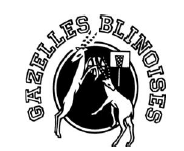        AUX GAZELLES BLINOISES,               c’est :Se conformer au règlement intérieur et aux règles du jeuRespecter les règles essentielles de politesseEtre ponctuel aux entrainements et aux matchs et ne pas partir sans l’autorisation de l’entraineur ou du coachParticiper activement, sérieusement et régulièrement aux entrainements afin de progresserRespecter les décisions de l’arbitreRespecter les adversaires, partenaires, dirigeants et éducateursRefuser toute forme de violence et de tricherieEtre maître de soi en toutes circonstances (refuser la violence physique ou verbale)Etre exemplaire, généreux et tolérantPrévenir le responsable en cas d’absence (entraineur pour l’entrainement ou coach pour les matchs)Assurer ses tours d’arbitrage, table et responsable de salle. En cas d'indisponibilité, la démarche pour se faire remplacer incombe au joueur convoqué.Rester digne dans la victoire comme dans la défaiteAccueillir la victoire avec modestie (sans vouloir ridiculiser l’adversaire) et reconnaitre la supériorité de l’adversaire dans la défaiteDévelopper la vie du club, l’esprit collectif et convivial en participant si possible aux activités organisées par le club (stages, tournois, manifestations festives…) et en supportant les autres équipes du club !  ETRE PARENT d’un jeune basketteur             AUX GAZELLES BLINOISES,               c’est :Respecter l’éducateur, son travail et ses choixVenir ENCOURAGER son enfant et l’équipe en fonction de ses de ses disponibilitésNe pas donner de consignes sportives, c’est le rôle du coach et de l’entraineurPREVENIR l’entraineur en cas d’absence à l’entrainement ou le coach en cas d’absence pour les matchsRESPECTER les horaires d’entrainementsEtre FAIR PLAY et refuser toute forme de violence ou de tricherieApporter sa contribution au bon fonctionnement du clubPARTICIPER de façon régulière aux transports des enfants et à la tenue du bar selon planning établiLe basket, à cet âge-là, est un jeu, il ne doit pas l’emporter sur l’enjeu…